დამტკიცებულია საქართველოს საკონსტიტუციო სასამართლოს პლენუმის 2019 წლის 17 დეკემბრის№119/1 დადგენილებით
სარჩელის რეგისტრაციის№________________მიღების თარიღი:_________/__________/____________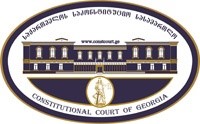 კონსტიტუციური სარჩელის სასარჩელო სააპლიკაციო ფორმასაქართველოს კონსტიტუციის მეორე თავით აღიარებულ ადამიანის ძირითად უფლებებთან დათავისუფლებებთან მიმართებით საქართველოს ნორმატიული აქტის შესაბამისობის შესახებ (საქართველოს კონსტიტუციის მე-60 მუხლის მე-4 პუნქტის „ა“ ქვეპუნქტი და „საქართველოს საკონსტიტუციო სასამართლო შესახებ“ საქართველოს ორგანული კანონის მე-19 მუხლის პირველი პუნქტის„ე“ქვეპუნქტი).ფორმის შევსების დეტალური ინსტრუქცია და რჩევები შეგიძლიათ იხილოთ საქართველოს საკონსტიტუციო სასამართლოს ვებგვერდზე www.constcourt.ge. სარჩელის ფორმის თაობაზე, კითხვების ან/და რეკომენდაციების არსებობის შემთხვევაში, გთხოვთ, დაგვიკავშირდეთhttps://www.constcourt.ge/ka/contact.I 
ფორმალური ნაწილი1. მოსარჩელე/მოსარჩელეები შენიშვნა 2. მოსარჩელის წარმომადგენელი/წარმომადგენლები შენიშვნა 3. სადავო სამართლებრივი აქტ(ებ)ი.შენიშვნა4. მიუთითეთ სადავო ნორმა/ნორმებ. აგრეთვე, მათ გასწვრივ კონსტიტუციური დებულება/დებულებები, რომლებთან მიმართებითაც ითხოვთ სადავო ნორმის არაკონსტიტუციურად ცნობას. შენიშვნა 5. მიუთითეთ საქართველოს კონსტიტუციისა და კანონმდებლობის ნორმები, რომლებიც უფლებას განიჭებთ, მიმართოთ საქართველოს საკონსტიტუციო სასამართლოს.II
კონსტიტუციური სარჩელის საფუძვლიანობა, მოთხოვნის არსი და დასაბუთება1. განმარტებები კონსტიტუციური სარჩელის არსებითად განსახილველად მიღებასთან დაკავშირებით. შენიშვნა1. კონსტიტუციური სარჩელის არსი და დასაბუთება შენიშვნაIII
შუამდგომლობებიშენიშვნა 1. შუამდგომლობა მოწმის, ექსპერტის ან/და სპეციალისტის მოწვევის თაობაზე2. შუამდგომლობა სადავო ნორმის მოქმედების შეჩერების თაობაზე3. შუამდგომლობა პერსონალურ მონაცემთა დაფარვის თაობაზე4. შუამდგომლობა/მოთხოვნა საქმის ზეპირი მოსმენის გარეშე განხილვის შესახებ5. სხვა შუამდგომლობებიIV
თანდართული დოკუმენტები1. „საქართველოს საკონსტიტუციო სასამართლოს შესახებ“ საქართველოს ორგანული კანონით გათვალისწინებული სავალდებულო დანართები2. სხვა დანართებიშენიშვნა „საქართველოს საკონსტიტუციო სასამართლოს შესახებ“ საქართველოს ორგანული კანონის 273 მუხლის მე-3 პუნქტის თანახმად, „საკონსტიტუციო სამართალწარმოების მონაწილეები ვალდებული არიან, კეთილსინდისიერად გამოიყენონ თავიანთი უფლებები. საკონსტიტუციო სასამართლოსათვის წინასწარი შეცნობით ყალბი ცნობების მიწოდება იწვევს კანონით გათვალისწინებულ პასუხისმგებლობას“.მაია გაიხარაშვილი  მაია გაიხარაშვილი  სახელი, გვარი/დასახელებასახელი, გვარი/დასახელებაპირადი/ საიდენტიფიკაციო№პირადი/ საიდენტიფიკაციო№ტელეფონის ნომერიარ აქვს ელექტრონული ფოსტამოქალაქეობა, რეგისტრაციის ადგილიმოქალაქეობა, რეგისტრაციის ადგილიმისამართიმისამართი1. დავით გამყრელიძე2. ანა ჩერტკოშვილი 1. დავით გამყრელიძე2. ანა ჩერტკოშვილი 1სახელი გვარი/დასახელებასახელი გვარი/დასახელებაპირადი/საიდენტიფიკაციო №ტელეფონის ნომერიელექტრონული ფოსტამისამართიმისამართიმისამართიაქტის დასახელებასაქართველოს სამოქალაქო კოდექსიმიღების თარიღი 26/06/1997მოპასუხის დასახელებასაქართველოს პარლამენტი მოპასუხის მისამართიქ. თბილისი, რუსთაველის გამზირი N8, 0118სადავო ნორმატიული აქტი (ნორმა)საქართველოს კონსტიტუციის დებულებასაქართველოს სამოქალაქო კოდექსის 1106-ე მუხლიკონსტიტუციის მე-11, მე-19, 30-ე მუხლების პირველი პუნქტებისაქართველოს სამოქალაქო კოდექსის 1151-ე მუხლიკონსტიტუციის მე-15, მე-16 მუხლის პირველი პუნქტები საქართველოს კონსტიტუციის 31-ე მუხლის პირველი პუნქტი, მე-60 მუხლის მე-4 პუნქტის “ა“ ქვეპუნქტი; „საქართველოს საკონსტიტუციო სასამართლოს შესახებ“ საქართველოს ორგანული კანონის მე-19 მუხლის პირველი პუნქტის „ე“ ქვეპუნქტი; 31-ე მუხლი, 31-ე პრიმამუხლი, 39-ე მუხლის პირველი პუნქტის „ა“ ქვეპუნქტი.მოსარჩელის უფლებები საქართველოს კონსტიტუციის მე-2 თავთან მიმართებით დარღვეულია ვინაიდან ის თავისმა მეუღლემ გამოაძევა სახლიდან და დატოვა უსახლკაროდ. მიუხედავად იმისა, რომ მათი თანაცხოვრების პერიოდი დიდი ხანია მიმდინარეობს, სახლი, რომელიც მათ ერთობლივად შეიძენეს დაემთხვა იმ პერიოდს, როდესაც ისინი თანაცხოვრობდნენ, ასევე მათ დაწერილი ჰქონდათ ჯვარი, თუმცა არ ჰქონდათ ოფიციალურად ხელი მოწერილი სსიპ სახელმწიფო სერვისების განვითარების სააგენტოში. აღნიშნული ფაქტი, ნებაყოფლობითი თანაცხოვრება, თუნდაც ეს გრძელდებოდეს 10 წელი, განსაკუთრებით ჯვრის წერის შემთხვევაში, საქართველოს სამოქალაქო კოდექსის 1106-ე მუხლის „ქორწინება არის ოჯახის შექმნის მიზნით ქალისა და მამაკაცის ნებაყოფლობითი კავშირი, რომელიც რეგისტრირებულია საქართველოს იუსტიციის სამინისტროს მმართველობის სფეროში მოქმედი საჯარო სამართლის იურიდიული პირის – სახელმწიფო სერვისების განვითარების სააგენტოს ტერიტორიულ სამსახურში (შემდგომ – სააგენტოს ტერიტორიული სამსახური),“ მიხედვით არ არის ქორწინება, შესაბამისად, ასეთი ნებაყოფლობითი ურთიერთობის დროს შეძენილი ერთობლივი ქონება ზემოაღნიშნული კოდექსის მიხედვით არ იყოფა ქალსა და მამაკაცს შორის. ამასთან, არაკონსტიტუციურია სამოქალაქო კოდექსის 1151-ე მუხლი, რომელიც ლახავს რწმენისა და რელიგიის თავისუფლებას და ოჯახისა და პირადი ცხოვრების მცნებას, ვინაიდან ჯვრის წერის მოწმობას სასამართლოსთვის არ აქვს არანაირი იურიდიული ძალა, რაც ნიშნავს იმას, რომ სამოქალაქო დავის შემთხვევაში სასამართლო არ აღიარებს ქალისა და კაცის თანაცხოვრების პერიოდში წარმოქნილ უფლებებსა და მოვალეობებს თუ არ იქნა სსიპ სახელმწიფო სერვისების განვითარების სააგენტოში დარეგისტრირებული ოფიციალური ქორწინება. აღნიშნული მიდგომა ეფუძნება არაკონსტიტუციურ მუხლს, რაც არის სამოქალაქო კოდექსის 1106-ე მუხლი, ასევე 1151-ე მუხლი, რომელიც გამორიცხავს თანაცხოვრების პერიოდის კანონიერებას თუ ასეთი თანაცხოვრება არ არის სსიპ სახლემწიფო სერვისების განვითარების სააგენტოში რეგისტრირებული. შესაბამისად, წარმოდგენილი მუხლები, რომლებიც თანხვედრაში უნდა იყვნენ კონსტიტუციასთან თანასწორობის, საკუთრებისა და ქორწინების უფლების გარანტიების თვალსაზრისით, ასევე რელიგიისა და რწმენის, პირადი და ოჯახური ცხოვრების კუთხით, ლახავს რა ადამიანის (ძირითადად ქალთა) უფლებებსა და ადამიანის უფლებათა დაცვის ევროპული კონვენციით დადგენილ ნორმებს, ასევე არ არის თანხვედრაში ცივილიზირებული სამყაროს დღის წესრიგთან. გამომდინარე აქედან, კონსტიტუციური სარჩელი საფუძვლიანია და სრულ თანხვედრაშია საკონსტიტუციო სამართალწარმოების შესახებ საქართველოს კანონის 18-ე, 16-ე მუხლებთან. ამასთან სარჩელი თანხვედრაშია „საქართველოს საკონსტიტუციო სასამართლოს შესახებ“ საქართელოს ორგანული კანონის    311 - ე მუხლთან, ასევე 313 -ე მუხლის პირველ პუნქტთან, რომლითაც განისაზღვრება კონსტიტუციური სარჩელის არსებითად განსახილველად მიუღებლობის სხვა საფუძვლები. სარჩელში წარმოდგენილი პრობლემა სისტემური ხასიათისაა და ემყარება საქართველოში წლების განმავლობაში დაგროვილ მანკიერ პრაქტიკას, რაც უგულებელყოფს საქართველოს კონსტიტუციასა და ადამიანის უფლებათა დაცვის ევროპული სასამართლოს პრეცედენტულ სამართალს გენდერული თანასწორობის, საკუთრებისა და ქორწინების უფლებების რეალიზაციის თვალსაზრისით. სარჩელი არის აქტუალური, მოიცავს რა მოკლე მიმოხილვას თუ რაოდენ დაჩაგრულია ადამიანი, როდესაც მას ძლიერი სქესის წარმომადგენელი აძევებს სახლიდან და არ აქვს არანაირი სხვა წასასვლელი, მიუხედავად იმისა, რომ ამ ადამიანს, როგორც სუსტი სქესის წარმომადგენელს აქვს სრულფასოვანი მონაწილეობა თავის მეუღლესთან ერთად თანაცხოვრების პერიოდში შეძენილი ქონების თვალსაზრისით. ნაკლებ სავარაუდოა საკონსტიტუციო სასამართლოს წარსულში ჰქონდეს განხილული მსგავსი პრობლემა, ვინაიდან ამ საყოველთაო პრობლემატიკის განხილვის პირობებში საკონსტიტუციო სასამართლო აუცილებლად განახორციელებდა ცვლილებებს ან არაკონსტიტუციურად სცნობდა ისეთ მუხლებს, რომლებიც პირდაპირ არღვევენ ადამიანის (განსახილველ შემთხვევაში სუსტი სქესის წარმომადგენლის) საყოველთაოდ აღიარებულ ფუნდამენტურ უფლებას, როგორიცაა  ქორწინების კანონიერების აღიარება სსიპ სახელმწიფო სერვისების განვითარების სააგენტოში რეგისტრაციის გარეშე თუ თანაცხოვრება დასტურდება შესაბამისი მტკიცებულებებით, მაგალითად ჯვრის წერის მოწმობით ან მოწმეთა ახსნა-განმარტებით, რაც საფუძვლად უნდა დაედოს ქალისა და მამაკაცის უფლებრივ თანასწორობასა და თანაცხოვრების შეწყვეტის შემთხვევაში საერთო ქონების თანამესაკუთრედ ცნობის შესაძლებლობას. ყოველივე აღნიშნულის განხილვა და საკონსტიტუციო სასამართლოს შეფასება იძლევა რა სამომავლოდ ნებისმიერი ადამიანის უფლებების დაცვის გარანტიას. სარჩელში მოცემული მუხლების არაკონსტიტუციურად ცნობა, ასევე მისი ცვლილება და კორექტირება, თანხვედრაში აქცევს სამოქალაქო კოდექსს არამხოლოდ ჩვენს კონსტიტუციასთან არამედ ჩვენს რელიგიასთან და ევროპულ სამართალთანაც.მოთხოვნა გამომდინარეობს საქართველოში დადგენილი მანკიერი პრაქტიკიდან და ეხება როგორც მოსარჩელის საკუთრების უფლების სამართლიანად გადაწყვეტას, ისე საყოველთაოდ ქალთა უფლებების დაცვის სამომავლო გარნატიასა და კონსტიტუციით გარანტირებულ თანასწორობის უფლების რეალიზაციას. გამომდინარე აქედან, მოსარჩელის მოთხვნოვნაა არაკონსტიტუციურად იქნას ცნობილი იმ ნორმატიული აქტის მუხლი, ასევე სიტყვები და წინადადებები, რომლებიც ეწინააღმდგებიან ქალისა და მამაკაცის ნებაყოფლობითი თანაცხოვრების პერიოდში შეძენილი ქონების გაყოფის შესაძლებლობას და უპირატესობას ანიჭებენ მხოლოდ სსიპ სახელმწიფო სერვისების განვითარების სააგენტოში რეგისტრირებულ ქორწინებას. ამდენად, საკონსტიტუციო სასამართლოს ვთხოვთ, სსკ-ს 1106-ე და 1151-ე მუხლებში ცვლილებების შეტანასა და შემდეგნაირად ჩამოყალიბებას: „ქორწინება არის ოჯახის შექმნის მიზნით ქალისა და მამაკაცის ნებაყოფლობითი კავშირი, რომელიც ემყარება მეუღლეთა უფლებრივ თანასწორობასა და მიმდინარეობს თანაცხოვრება ერთ წელზე მეტი ვადით, რაც დასტურდება შესაბამისი მტკიცებულებებით ან რეგისტრირებულია საქართველოს იუსტიციის სამინისტროს მმართველობის სფეროში მოქმედი საჯარო სამართლის იურიდიული პირის – სახელმწიფო სერვისების განვითარების სააგენტოს ტერიტორიულ სამსახურში (შემდგომ – სააგენტოს ტერიტორიული სამსახური).„მეუღლეთა უფლება-მოვალეობებს წარმოშობს მხოლოდ საქართველოს კანონმდებლობით დადგენილი წესით რეგისტრირებული ქორწინება, ჯვრის წერის მოწმობა ანდა სხვა უტყუარი მტკიცებულებები მეუღლეთა ნებაყოფლობითი თანაცხოვრების შესახებ“.მაშასადამე, საკონსტიტუციო სასამართლოს ვთხოვთ არაკონსტიტუციურად სცნოს საქართველოს სამოქალაქო კოდექსის 1106-ე და 1151-ე მუხლები, რომლებიც ქორწინების კანონიერებასა და ქალისა და მამაკაცის უფლებრივ თანასწორობას გამორიცხავს მათი ნებაყოფლობითი თანაცხოვრების პერიოდში, თუ ასეთი კავშირი არ არის რეგისტრირებული სსიპ სახელმწიფო სერვისების განვითარების სააგენტოში, ასევე ვთხოვთ აღნიშნულ მუხლში ზემოაღნიშნული ცვლილებების შეტანას.ამ ეტაპისთვის, არ გვაქვს ასეთი შუამდგომლობასსკ-ს 1106-ე, 1151-ე მუხლების პირველი პუნქტები - „ქორწინება არის ოჯახის შექმნის მიზნით ქალისა და მამაკაცის ნებაყოფლობითი კავშირი, რომელიც რეგისტრირებულია საქართველოს იუსტიციის სამინისტროს მმართველობის სფეროში მოქმედი საჯარო სამართლის იურიდიული პირის – სახელმწიფო სერვისების განვითარების სააგენტოს ტერიტორიულ სამსახურში (შემდგომ – სააგენტოს ტერიტორიული სამსახური),“ და „მეუღლეთა უფლება-მოვალეობებს წარმოშობს მხოლოდ საქართველოს კანონმდებლობით დადგენილი წესით რეგისტრირებული ქორწინება.“დასაბუთება - მოგეხსენებათ, საქართველოში ხშირია შემთხვევები, როდესაც ადამიანები თანაცხოვრობენ ნებაყოფლობით წლების განმავლობაში, თუმცა მათ არ აქვთ დარეგისტრირებული ოფიციალურად ქორწინება. ასეთი არარეგისტრირებული ქორწინების დროს, მიუხედავად იმისა, რომ თანაცხოვრების პერიოდი შესაძლოა ითვლიდეს დიდ დროს, ადამიანები ხშირად იძენენ საერთო ნივთებს როგორიცაა მაგალითაც უძრავი და მოძრავი ქონება. გამომდინარე იქედან, რომ საქართველოს კანონმდებლობა დღეის მდგომარეობით არ აღიარებს ქორწინებად მხოლოდ ნებაყოფლობით თანაცხოვრებას, ასევე ჯვრის წერის მოწმობას, უამრავი ადამიანი, განსაკუთრებით სუსტი სქესის წარმომადგენლები, მათ შორის მოსარჩელე მაია გაიხარაშვილი, დგებიან უდიდესი გამოწვევის წინაშე, რა დროსაც ისინი წყვეტენ სხვადასხვა მიზეზების გამო თანაცხოვრებას თავიანთ პარტნიორებთან. ასეთი ფაქტი უამრავია ჩვენს რეალობაში, ხოლო ქალთა მიმართ დისკრიმინაციის აღმოფხვრის თვალსაზრისით, ასევე მათი თანასაკუთრების გარანტიისთვის საქართველოს სამოქალაქო კოდექსი არ პასუხობს კონსტიტუციას. გამომდინარე აქედან, სამოქალაქო დავის ფარგლებში, რომელიც შესაძლოა წამოიწყოს ქალბატონმა თანაცხოვრების პერიოდში ერთობლივად შეძენილი ქონების თანამესაკუთრედ აღიარების თვალსაზრისით, დიდი ალბათობით არ მოიტანს არანაირ შედეგს ქალბატონის სასარგებლოდ. უარყოფითი შედეგის მოლოდინი კი განპირობებულია იმით, რომ სამოქალაქო კოდექსის 1106-ე და 1151-ე მუხლები აღიარებენ მხოლოდ რეგისტრირებულ ქორწინებას, ხოლო თანაცხოვრებას, თუნდაც ეს მიმდინარეობდეს ათეულობით წლების განმავლობაში, ხსნებული კოდექსი არ მოიაზრებს, ამდენად წარმოუდგენელია ასეთი თანაცხოვრების დროს ერთობლივად შეძენილი უძრავი ანდა მოძრავი ქონების გაყოფა, რაც ავტომატურად იწვევს ხშირ შემთხვევაში სუსტი სქესის წარმომადგენლის უსახლკაროდ დატოვებას. აღნიშნულს ვერანაირად ვერ დავეთანხმებით, ვინაიდან ოჯახის მცნება აგებულია ნებაყოფლობითობაზე და სიყვარულზე, ასევე საქართველოში დიდ როლს თამაშობს რელიგიური ფაქტორი და ჯვრის წერა, მაშასადამე მივდივართ დასკვნამდე, რომ ქორწინება შესაძლოა იყოს რეგისტრირებული ან არარესგისტრიეებული. ოჯახის პრინციპიც ეფუძნება სიყვარულსა და ნებას, რომ იცხოვროს ერთმა ადამიანმა მეორესთან, ხოლო ასეთი თანაცხოვრება სამწუხაროდ ჩვენს რეალობაში არ მოიაზრება კანონიერ ქორწინებად. მოვიშველიებთ ევროპული ქვეყნების პრაქტიკას, სადაც ნათელია, რომ ამ ქვეყნებში დიდი ხნის წინ დაიწყო ქორწინების კანონმდებლობის რეფორმირება, შესაბამისად, ამ ქვეყნებში არ არის აუცილებელი ადამიანები ხელს აწერდნენ და არეგისტრირებდნენ ქორწინებას, არამედ მათი ნებაყოფლობითი თანაცხოვრება დადასტურებული შესაბამისი მტკიცებულებებით ასევე მოიაზრება კანონიერ ქორწინებად, რაც შემდგომში მხარეებს არ უშლის ხელს მოითხოვონ მათ მიერ ერთობლივად შეძენილი ქონების თანამესაკუთრეობა, რაც წარმოშობს მათ შორის უფლება-მოვალეობას. ასეთი ლიბერალური მიდგომა უზრუნველყოფს ორივე მხარის დაცულობას, მათი ქონებისა თუ საკუთრების უფლების რეალიზაციასა და განსაკუთრებით სუსტი სქესის წარმომადგენლების სათანადოდ დაცვა, მათი თავშესაფრით უზრუნველყოფას. უნდა აღინიშნოს ის ფაქტიც, რომ მამაკაცების დიდი ნაწილი მიზნობრივად არ შედის კანონიერ ქორწინებაში თავიანთ პარტნიორ ქალბატონებთან, მიუხედავად იმისა, რომ მათი ნებაყოფლობითი თანაცხოვრების პერიოდი შესაძლოა ითვლიდეს ათეულობით წლებსაც, ხოლო ეს თავდაცვითი მექანიზმი განპირობებულია სამომავლოდ მამაკაცის დომინანტური პოზიციიდან, რომ მან არ დათმოს თანაცხოვრების პერიოდში შეძენილი ქონება თავისი პარტნიორის სასარგებლოდ. ამდენად, ვთხოვთ საკონსტიტუციო სასამართლოს შეაჩეროს საქართველოს სამოქალაქო კოდექსის 1106-ე და 1151-ე მუხლების პირველი პუნქტები, რომლითაც არ ხდება ქორწინების აღიარება სსიპ სახელმწიფო სერვისების განვითარების სააგენტოში რეგისტრაციის გარეშე და რომლითაც, მიუხედავად ჯვრის წერის მოწმობის არსებობისა, დაუშვებელია ნებალყოფლობითი თანაცხოვრების პერიოდში ქალისა და მამაკაცის მიერ ერთობლივად შეძენილი ქონების გაყოფა.არ გვაქვს ასეთი შუამდგომლობა არ გვაქვს ასეთი შუამდგომლობა, პირიქით გვინდა, რომ საქმე განხილული იყოს ზეპირი მოსმენითამ ეტაპისთვის არ გვაქვს სხვა შუამდგომლობებისადავო ნორმატიული აქტის ტექსტიბაჟის გადახდის დამადასტურებელი დოკუმენტიწარმომადგენლობითი უფლებამოსილების დამადასტურებელი დოკუმენტიკონსტიტუციური სარჩელის ელექტრონული ვერსიამოსარჩელის საიდენტიფიკაციო დოკუმენტის ასლიდანართი 1: პირადობის და ადვოკატის მოწმობის ასლები;დანართი 2: მოსარჩელის ქორწინების რეგისტრაციის მოწმობა;დანართი 3: მოსარჩელის ჯვრის წერის შესახებ მოწმობა;დანართი 4: მოსამართლე მამუკა ნოზაძის განჩინება ბაჟიდან განთავისუფლებაზე; დანართი 5: მოსამართლე მამუკა ნოზაძის განჩინება სარჩელის უზრუნველყოფის ღონისძიებაზე. ხელმოწერის ავტორი/ავტორებითარიღიხელმოწერამაია გაიხარაშვილიდავით გამყრელიძე ანა ჩერტკოშვილი  24/11/2021